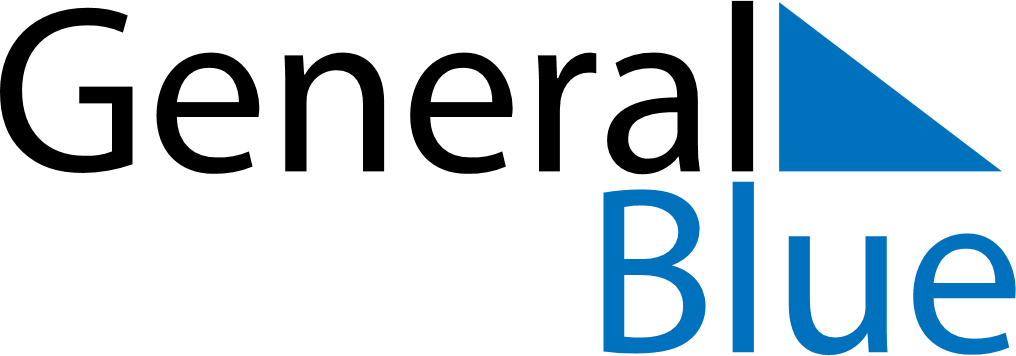 1797 1797 1797 1797 1797 1797 1797 APRILSundayMondayTuesdayWednesdayThursdayFridaySaturdayAPRIL1APRIL2345678APRIL9101112131415APRIL16171819202122APRIL23242526272829APRIL30MY NOTES